Развлечение   «В гостях у Светофорика»Программное содержание:Развивать память, внимание, речь у детей дошкольного возраста.Уточнить знания о светофоре.Воспитывать у детей аккуратность; чувство ответственности и сопереживания.Оборудование: Макет светофорика, сигналы светофора (красный, жёлтый, зелёный, бумажные белые светофорчики, карандаши, фломастеры, мелки восковые, нарисованные не раскрашенные грузовые и легковые модели автомобилей, разрезные цветные светофоры. Плоский автомобиль, маски воробышек.Ход   развлечения.Входит Светофорик и плачет: а- а – а -а!Педагог: Здравствуй Светофорик!Светофорик, что случилось?Светофорчик  : Посмотрите, мои сигнальные огоньки перепутались и на дороге теперь путаница, машины, взрослые и дети не могут перейти дорогуПОМОГИТЕ!ВЕРНИТЕ МОИ ОГОНЬКИ!Педагог: Ну, что  дети  поможем Светофорик!ДА! ДА! ДА!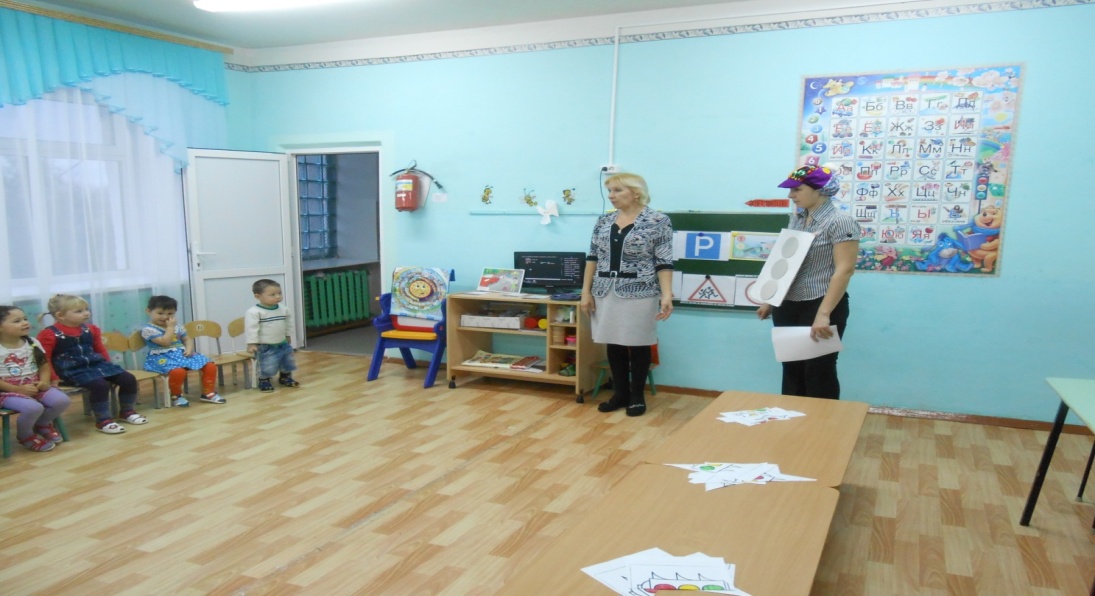 Светофорик: а чтобы мне помочь вы должны выполнить 3 задания, Справитесь!А вы знаете, какие три цвета у меня загораются?Назовите!Дети: Красный, жёлтый и зелёный.Светофорик: Очень хорошо, но, задания сложные.В этом конверте первое задание, если вы с ним справитесь, то вернёте мне красный сигнал.(Достаёт бумажные светофорчики без сигналов)- Я вам раздаю светофорчики, это мои братишки, у них то же нет сигналов, вы сейчас нарисуете три сигнала и раскрасите их в соответствующие цвета.Дети работают над заданием.Педагог: - посмотри Светофорик, все справились с заданием.А вот и твой красный сигнал.Светофорик: Ах, как хорошо, спасибо!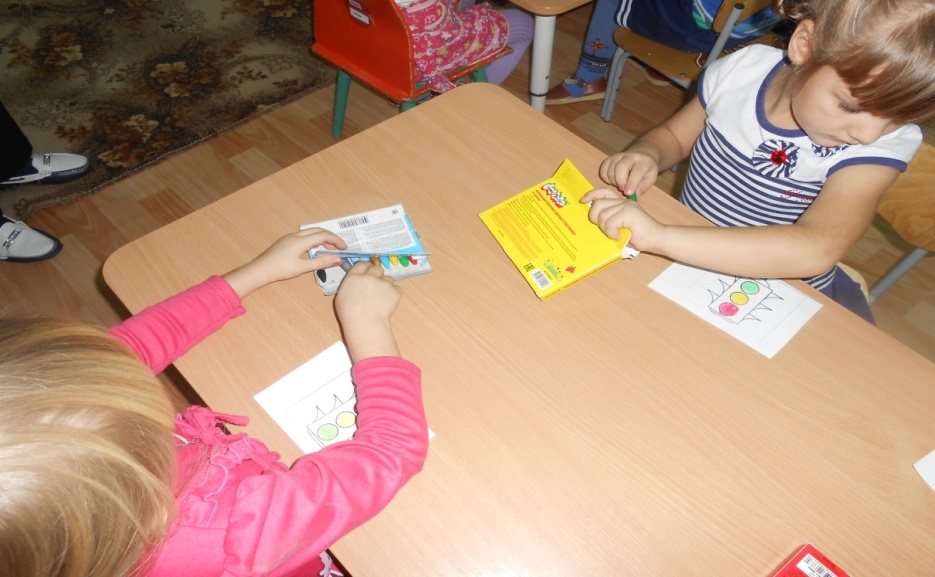 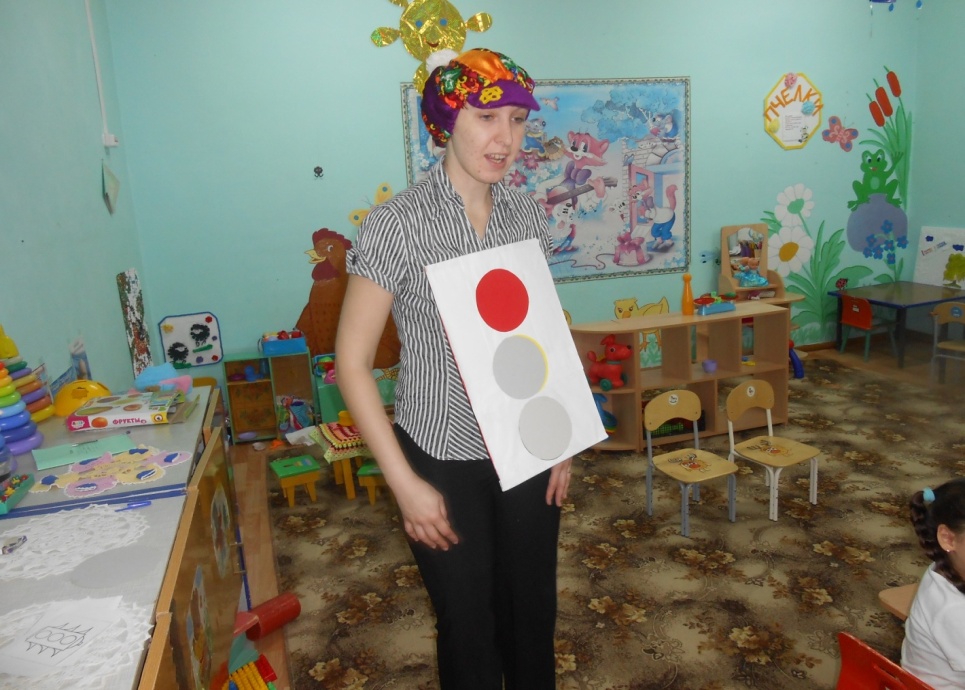 А второе задание такое: По дорогам городов, посёлков, сёл и деревень едут различные автомобили.- Задание, вам надо закрасить грузовой автомобиль зелёным цветом, а легковые автомобили жёлтым.Звучит музыка дети закрашивают.Педагог: вот и опять все справились с заданием.И ты получаешь жёлтый сигнал светофора.Светофорик: Какие умницы!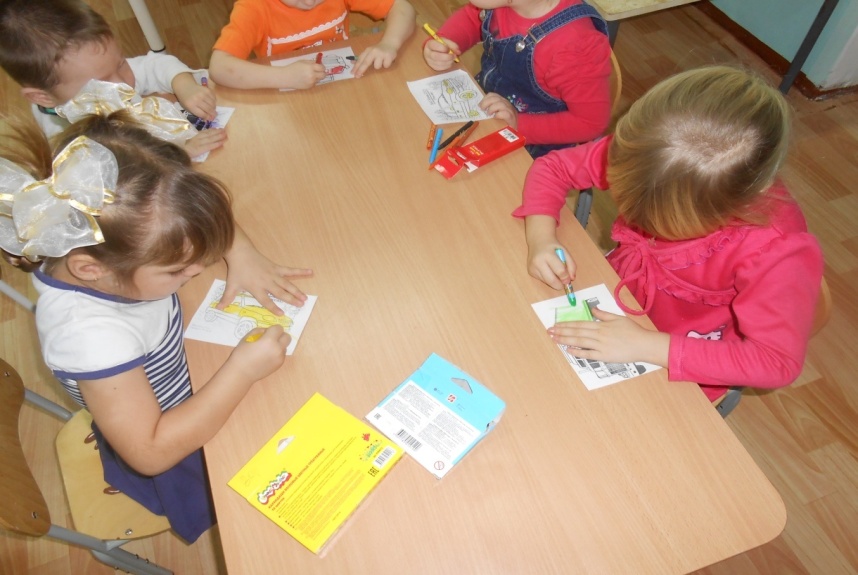 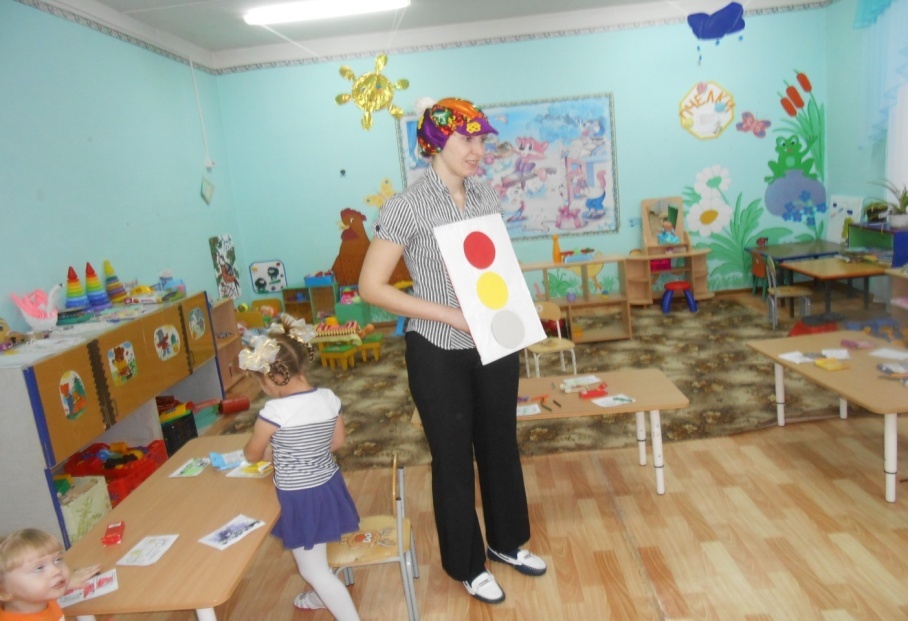 А, сейчас мы поиграем в игру «Воробышки и автомобиль»Играют 4 раза.                                                                                                                                     Светофорик: Ах – ах - ах! Какие ловкие!- Но, на дороге надо вести себя очень внимательно.- Я вам прочту стихотворение, а вы послушайте его внимательно.Идет по улице один…Довольно странный гражданин.Ему дают благой совет-На светофоре красный свет.Для перехода нет пути.Сейчас никак нельзя идти!-Мне наплевать на красный свет!Промолвил гражданин в ответ.Он через улицу идетНе там, где надпись «Переход»,Бросая грубо на ходу:-Где захочу, там перейду!Шофер глядит, во все глаза.Разиня впереди!Нажми скорей на тормоза-Разиню пощади!А вдруг бы заявил шофер:«Мне наплевать на светофор! »-И как попало ездить стал.Ушел бы постовой с поста.Трамвай бы ехал, как хотел.Ходил бы каждый, как умел.Да… там, где улица была,Где ты ходить привык,Невероятные делаПроизошли бы вмиг!Сигналы, крики то и знайМашины, прямо на трамвай,Трамвай наехал на машину,Машина врезалась в витрину…Но нет, стоит на мостовойРегулировщик, постовойВисит трехглазый светофорИ знает правила шофер.А теперь и третье задание: Вот разрезные светофорчики. Вы должны их собрать правильно и быстро, тогда и вернёте мне зелёный сигнал.Звучит музыка   дети  выполняют  задание.                                                                                    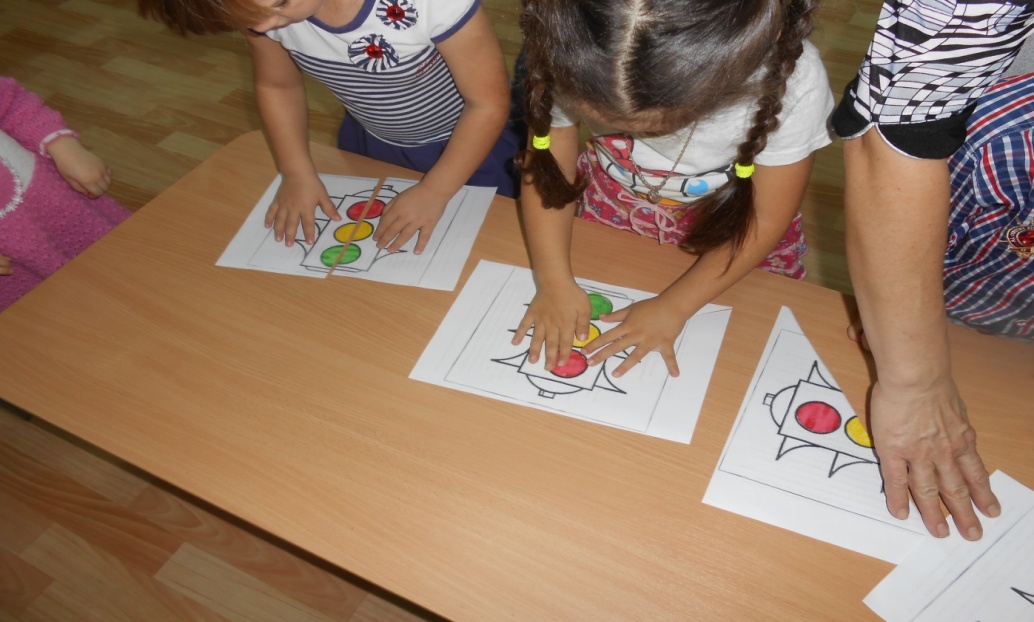 Педагог:  посмотри, Светофорик, все справились с заданием, какие твои брать красивые и все сигналы у них яркие.А вот и твой зелёный сигнал!  Получай!Гори на улицах дорог, и помогай машинам, родителям и детям.Светофорик: Вот спасибо так спасибо, как бы я справился без вас, остановилось бы все движение.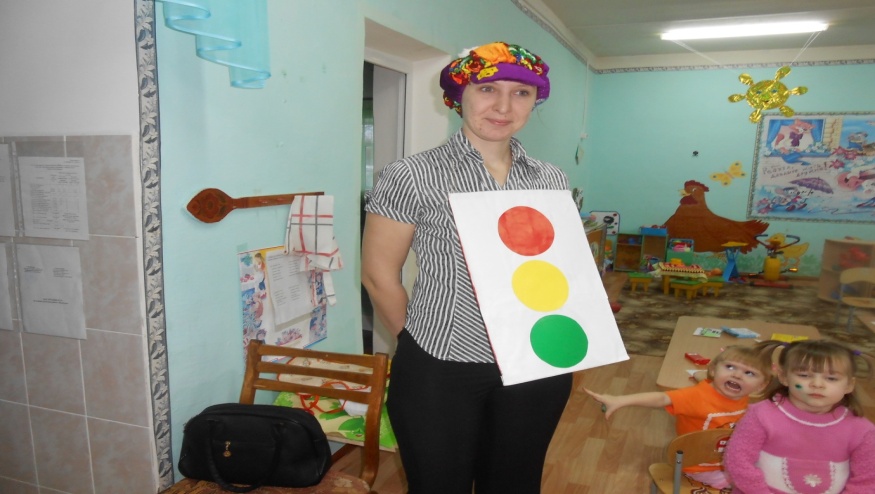 А теперь порядок!Спасибо   вам  ребята.До свидание!